       ЧЕБОКСАРСКИЙ КООПЕРАТИВНЫЙ ИНСТИТУТ(ФИЛИАЛ) 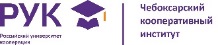 РОССИЙСКОГО УНИВЕРСИТЕТА КООПЕРАЦИИИНФОРМАЦИОННОЕ ПИСЬМОУважаемые коллеги!Приглашаем вас принять участие в заочной международной научно-практической конференции «Управление ассортиментом, качеством и конкурентоспособностью в глобальной экономике»Чебоксары, 26 мая 2014 г.Основные направления конференции:1. Инновации в технологии, товароведении и экспертизе продовольственных и непродовольственных товаров.2. Проблемы коммерции, маркетинга в деятельности предприятия.3. Проблемы международной логистики.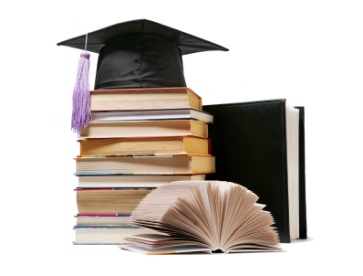 4. Формирование ассортиментной политики торговых и производственных предприятий.5. Лингвистика и лингводидактика как основа делового общения6. Пути и методы повышения конкурентоспособности продукции.7. Роль налогового менеджмента в повышении конкурентоспособности.8. Развитие внешнеэкономической деятельности и повышение    конкурентоспособности российских производителей.Требования к оформлению статьи:Не более 2 статей от одного автора (в т. ч в соавторстве) или коллектива авторов.Текст материалов должен быть набран в текстовом редакторе Microsoft WORD. Формат текста: поля  с каждой стороны; шрифт – Times New Roman, кегль 14, межстрочный интервал одинарный, красная о рока (отступ) 1,25 см: объем до 6 страниц.Название статьи печатается по центру прописными буквами, шрифт жирный. После названия по центру строчными буквами обычным шрифтом набираются фамилии и инициалы авторов, в следующей строке по центру курсивом набирается полное название организации. Затем пропускается одна строка и набирается текст статьи.В электронном варианте каждая статья должна быть в отдельном файле. В имени файла указывается фамилия первого автора и первые два слова названия статьи. Например: Иванов ЭКСПЕРТИЗА KAЧECTBA.docОбразец оформления статьиОбразец оформления статьиВ конце статьи следует привести заполненную заявку на каждого участника.ЗАЯВКА  УЧАСТНИКА КОНФЕРЕНЦИИМатериалы будут опубликованы в авторской редакции. Статьи, оформленные с нарушением требований, рассматриваться не будут. Публикация материалов 150 руб. за одну страницу (в том числе НДС 10%).Материалы и квитанции об оплате в сканированном виде должны поступить не позднее 20 мая 2014 г. по адресу электронной почты 420533@ mail.ruПосле отправки материалов убедитесь в их получении, связавшись с ответственным лицом за проведение конференции.Контактные лица:Автономов Алексей Николаевич, тел. +79534499926   Е.mail.   420533@ mail.ru         Реквизиты для перечисления платы за публикацию:ОГРН 1065029009429 ИНН/КПП 5029088494/213002001р/с 40703810501060000001 в Казанском филиале ООО «Внешпромбанк» г. Казаньк/с 30101810500000000732 БИК 049205732Наименование платежа: ФИО, оплата публикации в сборнике «К-2014-07» Получатель платежа: Чебоксарский кооперативный институт (филиал) Российского университета кооперацииУДК           СОВРЕМЕННЫЙ РЫНОК КОНДИТЕРСКИХ ИЗДЕЛИЙИванов И.И., Семенова Л.Г.Чебоксарский кооперативный институт (филиал) Российского университета кооперацииТекст статьиФ.И.О. (полностью):Ученая степень, ученое звание:Должность, место работы:Контактная информация (телефон, адрес эл. почты):Адрес для переписки с индексом: